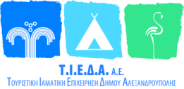 Κεντρικά Γραφεία : Λ. Μάκρης Παραπλεύρως Δημοτικού CampingΑριθμ. Πρωτ :495Β_20_12_2023ΠΕΡΙΛΗΨΗ ΔΙΑΚΗΡΥΞΗΣ  ΑΝΟΙΚΤΟΥ ΠΛΕΙΟΔΟΤΙΚΟΥ  ΔΙΑΓΩΝΙΣΜΟΥ ΔΙΑ ΤΟΥ ΣΥΣΤΗΜΑΤΟΣ ΤΗΣ ΜΥΣΤΙΚΗΣ ΠΛΕΙΟΔΟΤΙΚΗΣ ΔΙΑΔΙΚΑΣΙΑΣ ΚΑΙ ΚΡΙΤΗΡΙΟ ΚΑΤΑΚΥΡΩΣΗΣ ΤΗΝ ΥΨΗΛΟΤΕΡΗ ΜΗΝΙΑΙΑ ΠΡΟΣΦΟΡΑ ΣΕ ΣΥΝΔΥΑΣΜΟ ΜΕ ΤΗΝ ΕΚΤΙΜΗΣΗ ΤΗΣ ΥΠΟΒΛΕΙΘΕΙΣΗΣ ΤΕΧΝΙΚΗΣ ΠΡΟΣΦΟΡΑΣ ΤΟΥ ΑΚΙΝΗΤΟΥ ΧΑΡΑΜΑ ΔΙΑΚΗΡΥΣΣΕΙ την διενέργεια μυστικού  πλειοδοτικού διαγωνισμού με κριτήριο κατακύρωσης την υψηλότερη μηνιαία οικονομική προσφορά, εκμίσθωσης του Δημοτικού Ακινήτου «ΧΑΡΑΜΑ », που  βρίσκεται στην Αλεξανδρούπολη, εντός των χώρων του ΕΟΤ. Κατώτατο όριο προσφοράς του μηνιαίου μισθώματος ορίζεται το ποσό των 3.100  ευρώ πλέον χαρτοσήμου  σύμφωνα με το  υπ αριθ.463_08_12_2023 πρακτικό της Επιτροπής Εκτίμησης Ακινήτων του Ν. 3463/06ΤΟΠΟΣ - ΤΡΟΠΟΣ ΚΑΙ ΧΡΟΝΟΣ ΔΙΑΓΩΝΙΣΜΟΥ.Ως χρόνος υποβολής της αίτησης συμμετοχής και του σφραγισμένου φακέλου δικαιολογητικών συμμετοχής και της τεχνικής πρότασης και οικονομικής  προσφοράς   από κάθε ενδιαφερόμενο, ορίζεται η 08/01/2024 και από ώρα 12:00 έως ώρα 12:30 στα κεντρικά γραφεία διοίκησης της ΤΙΕΔΑ Α.Ε. Ταχ. Δ.νση : Λ.Μάκρης –Παραπλεύρως. Σε περίπτωση που δεν εμφανισθούν πλειοδότες κατά την ορισθείσα ημέρα και ώρα η δημοπρασία θα επαναληφθεί την 15η Ιανουαρίου 2024, ημέρα Δευτέρα   και τόπος διενέργειας της δημοπρασίας ορίζεται επίσης το κεντρικό γραφείο διοίκησης της ΤΙΕΔΑ Α.Ε.Προσφορές που κατατίθενται μετά την παραπάνω ημερομηνία και ώρα, είναι εκπρόθεσμες και επιστρέφονται.  Οι συμμετέχοντας   θα υποβάλλουν  τρεις   σφραγισμένους φάκελους ήτοι   α)ένα φάκελο  με τα  δικαιολογητικά  συμμετοχής και την εγγύηση συμμετοχής β)  έναν φάκελο με την  τεχνική  και γ)ένα φάκελο  με την οικονομική προσφορά   επί του οποίου θα αναγράφεται «ΟΙΚΟΝΟΜΙΚΗ ΠΡΟΣΦΟΡΑ»  Η αποσφράγιση των προσφορών θα γίνει από την τριμελή Επιτροπή παραλαβής και αποσφράγισης προσφορών που ορίστηκε με την υπ’ αριθμ. 2023/21/Β.Β Απόφαση του Δ.Σ. της ΤΙΕΔΑ ΑΕ. Οι Ενδιαφερόμενοι δύνανται να υποβάλλουν τυχόν ερωτήσεις / διευκρινήσεις από τα γραφεία της ΤΙΕΔΑ.Ε., που βρίσκονται στο 1ο χλμ Ε.Ο. Αλεξανδρούπολης  - Μάκρης (παραπλεύρως Δημοτικού Κάμπινγκ), στο τηλέφωνο 2551088340 και στο e-mail: tourismaxd@hotmail.com. Το σχετικό τεύχος της Διακήρυξης έχει αναρτηθεί  στην ιστοσελίδα της επιχείρησης www.tieda.gr & του Δήμου Αλεξανδρούπολης ,www.alexpolis.gr.                                                                                 Με   εκτίμησηΑναστάσιος Σεραφειμίδης  Πρόεδρος της ΤΙΕΔΑ Α.Ε. 